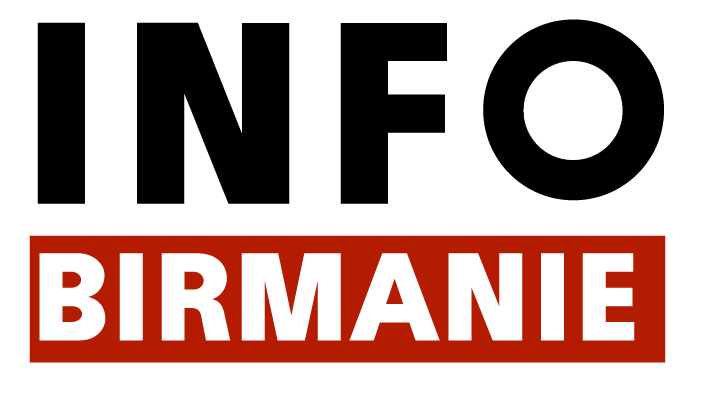 Bulletin d’adhésion 2023Nom :  ………………………………………………………………………………………………………………………………….……………… Prénom : ……………………………………………………………………………………………………………………………………………… Adresse : ……………………………………………………………………………………………………………………………………………… Code Postal : ………………………………………………………………………………………………………………………………………. Ville : …………………………………………………………………………………………………………………………………………………… Téléphone : …………………………………………………………………………………………………………………………………………. E-mail : ………………………………………………………………………………………………………………………………………………… Profession : ………………………………………………………………………………………………………………………………………….  Je confirme mon adhésion à Info Birmanie pour l’année 2023 en tant que (cocher la case  correspondante) :  Sympathisant ou Membre actif : 10€ de cotisation et droit de vote  Membre bienfaiteur : 30€ - 50€ - 100 € - xxx € (somme libre de votre choix) et droit de vote Paiement en ligne ou par chèque à l’ordre d’Info Birmanie (MVAC 4 rue des Arènes 75005 Paris)Date et signature :